ST JOSEPH’S COLLEGE (AUTONOMOUS), BANGALORE – 27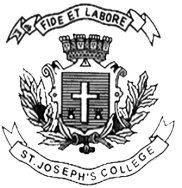 BVOC DIGITAL MEDIA ANNINATION AND FILM MAKING – II SEMESTERENDSEMESTER SUPPLIMENTARY TEST– JULY -2022VO 2316/VO 2318 - History of Visual Arts Time: 21/2 Hours 							   	Max Marks: 70	This question paper has ONE printed page and TWO parts.	Answer any Four of the following question in 150 words each.      	 (10X4=40)What is Visual Hierarchy? Explain it in the contest of hieroglyphs.Write a note on characteristics of Gothic architecture.What is the classical concept of Greek art? Describe the epitome of byzantine architecture. What is Plato’s mimesis? Illustrate with a suitable example. Write a detail note about Dutch Baroque Naturalism and Emotion, citing examples.Answer any Two of the following question in 200 words each.        (2x15=30)Discuss the different periods of Indian art.How did early Christian art evolve? Explain in the context of Byzantine art What is the classical concept of art and aesthetics theories of art? Discuss. VO2316/VO2318_a